Beszélgessen egy Chatbottal!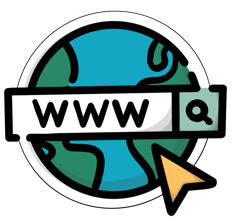 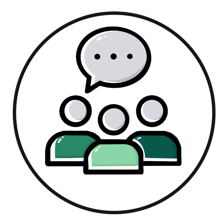 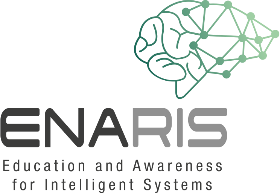 